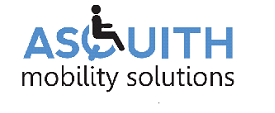 Ergonomic Radial Accelerator and Brake LeverThe Ergonomic Radial Accelerator and Brake Lever is a quality hand control designed for operation with limited dexterity.The choice of ergonomic palm or lever grip handle coupled with the ability to customise the handle weight and rotation totally personalises the product to the user’s individual strengths, preferences, and capabilities.Models: 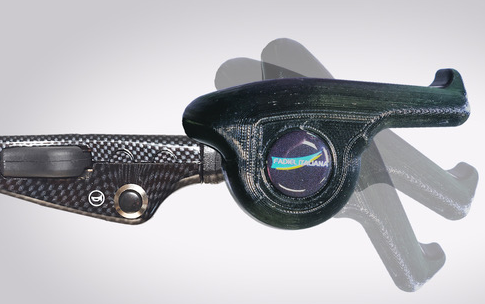 Palm GripThe palm grip has a V-shape handle to rest your palm whilst driving. The rotation is smooth and perfectly balanced to your hand.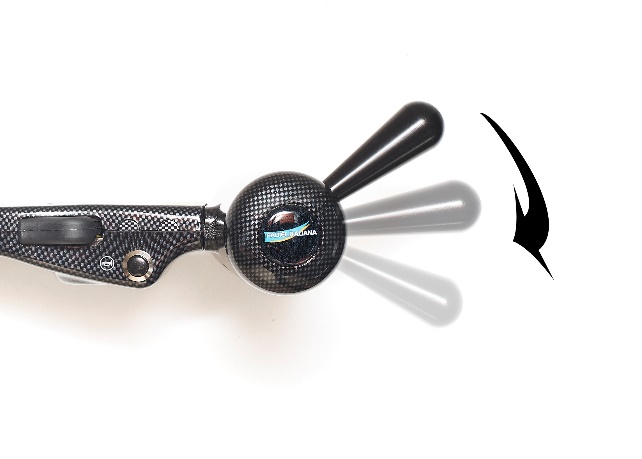 Lever GripThe lever grip handle has a curved finish that allows your hand to rest on the handle as you turn your wrist to accelerate. FeaturesLeft- and right-hand versionsEasy height and angle adjustment70 degrees of rotation on handle for accelerationAdjustable rotation weightSmooth acceleration with minimal fatigueAcceleration safety cut-out mechanismBrake lock featureCompatible with original electronicsKnee airbag compatibilitySuitable for fitment (and re-fit) in all types of vehiclesEasily turned off enabling regular foot operationCan be incorporated with voice command for activation of auxiliary controlsKnee airbag compatibilityColours: black, carbon